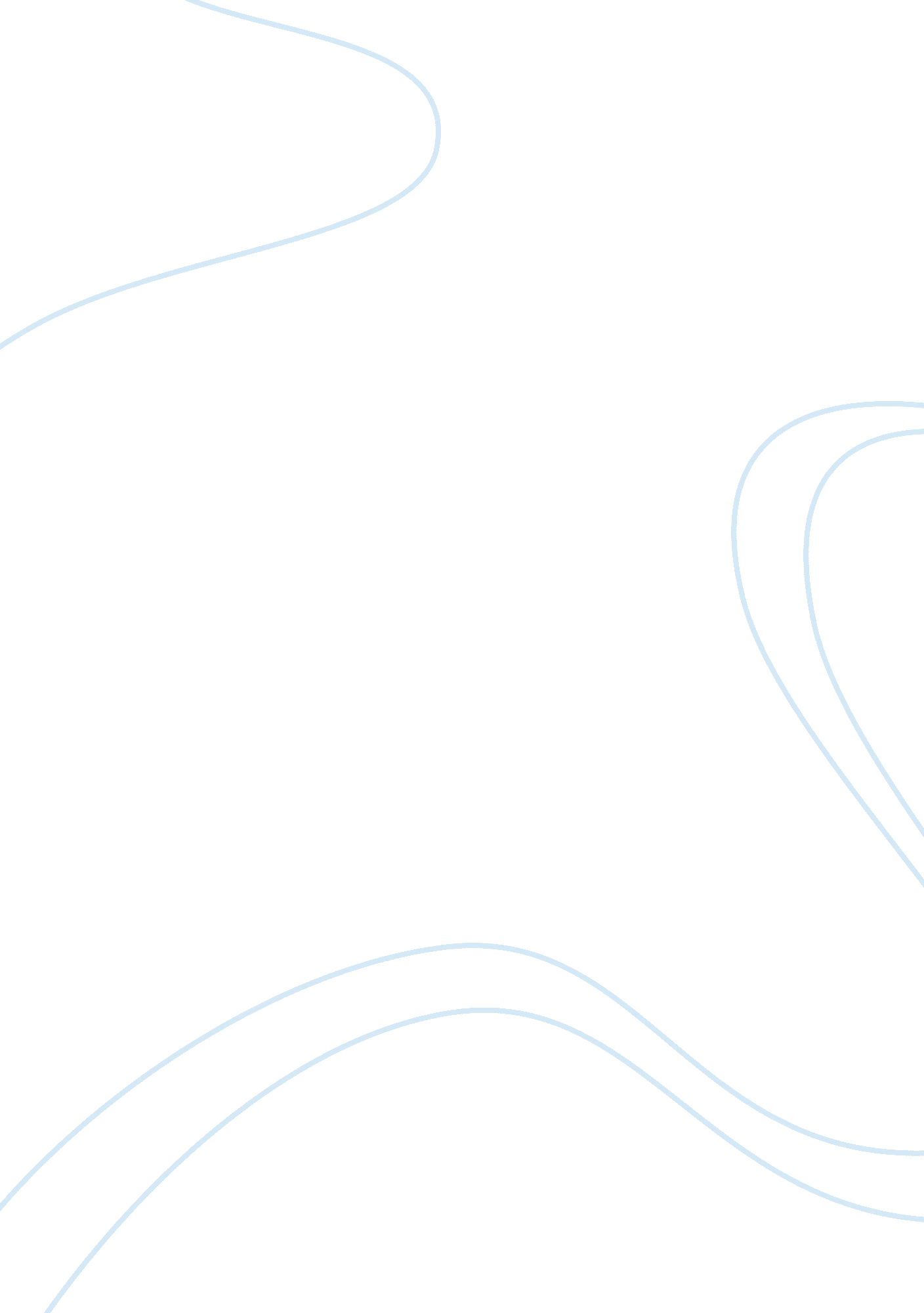 World war 2 in anne frank diary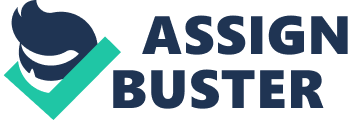 World War 2 was the bloodiest war in modern war history, many people fought and died for what they believed in. Many men, women, and children were captured, forced to work, and even murdered. One of these children was named Anne Frank, and she gave voice to many of the innocent people killed in World War 2 through her diary that she wrote while she was in hiding. Before the war began Anne Frank and her family lived a very peaceful, normal life. According to one writer, Anne Frank was born in Germany where her family had lived peacefully for decades, and they lived a carefree life until Hitler rose to power in 1933. In turn the Franks decided to move to the Netherlands. Once again the Franks were living a normal life, the children were going to school, Otto Frank had his own business, and Edith Frank looked after their home. In September of 1939 the Nazis invaded Poland and started putting strict laws against the Jewish people, and as a result the Franks tried to immigrate to the United States twice, and England once (Eventually trying to go to the U. S. again but failed) (Anne Frank). So unlike the thoughts of many people, Anne Frank lived a semi-normal life up until she was ten years old. Another writer states, For a while there was a hope that the Netherlands would not become part of the war(Anne Frank), but by May 10, 1940 the Germans invaded and occupied the country within five days. According to one writer, while in hiding Anne Frank and her family tried to live as normal of a life as possible, but it is not easy when you have to spend two years in hiding, following strict rules in order to not get captured by the Nazis. Some of the strict rules of the annex are, you may not go outside, the curtains must be closed during the day, and by no means should you let the neighbors see you (Stitching). This tells you exactly how careful the people of the secret annex had to be in order to not be seen by any neighbors. Another resource states that, there was not much that Anne could do for fun, considering that she had to sit in an attic all day, but in one of Anne’s diary entries she says, “ I never knew that neighbors could be so interesting. Ours are, at any rate. I’ve come across a couple at dinner, one family was making home movies and the dentist across the way was working on a frightened old lady.(Frank). This shows just how little there was to do for a growing teenager, and when you have nothing to do, even the simplest of things can be entertaining. Another source states, sadly in October of 1944 the Franks were captured by the Nazi police force and taken to Westerbork transit camp. Anne and her sister Margot were taken to Bergen-Belsen, while the rest of the family were taken to Auschwitz. Anne and her sister died days apart, both from Typhus, British soldiers liberated the camp two weeks later. Only Anne’s dad Otto survived Auschwitz (Anne Frank Captured). Without Anne Frank’s diary, she would just be another one of the children that died during the Holocaust, but because she wrote it, she gave voice to everyone that was murdered during World War 2, not to mention that she is an inspiration to millions worldwide. In her diary she states, I start by getting snappy, then unhappy, and finally I twist my heart round again, so that the bad is on the outside and the good is on the inside and keep on trying to find a way of becoming what I want to be, and what I could be, as if there weren’t any other people in the world(Frank 292). This was the last entry in Anne’s diary, and this shows that she tried to make the best out of any situation. Even though she was probably going through some very rough times, she kept on trying to stay positive. Anyone in the world can relate to going through hard times. Something as simple as your favorite sports team not winning, to something as hard as a member of your family passing away, many people can relate to her writing and use it to get through the rough times. In conclusion Anne Frank she gave voice to many of the innocent people killed in World War 2 through her diary that she wrote while she was in hiding. She can be an inspiration to anybody going through rough times, and even though she was one of the millions murdered during the Holocaust, her story lives on through her diary. 